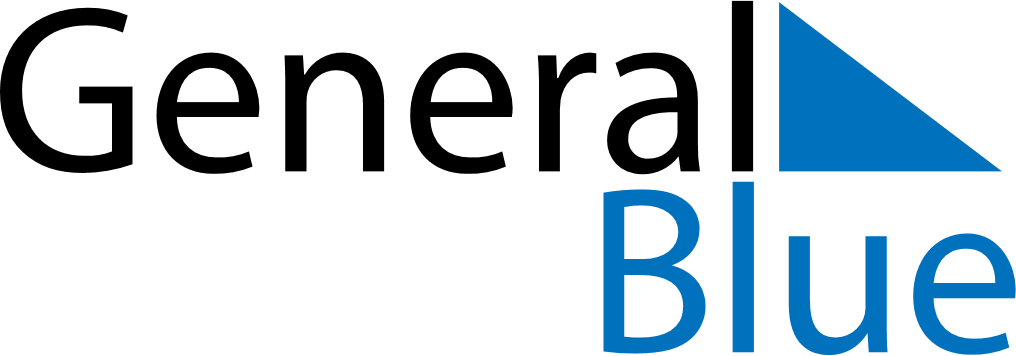 May 2024May 2024May 2024May 2024May 2024May 2024Randers, DenmarkRanders, DenmarkRanders, DenmarkRanders, DenmarkRanders, DenmarkRanders, DenmarkSunday Monday Tuesday Wednesday Thursday Friday Saturday 1 2 3 4 Sunrise: 5:33 AM Sunset: 9:00 PM Daylight: 15 hours and 26 minutes. Sunrise: 5:31 AM Sunset: 9:02 PM Daylight: 15 hours and 31 minutes. Sunrise: 5:28 AM Sunset: 9:04 PM Daylight: 15 hours and 35 minutes. Sunrise: 5:26 AM Sunset: 9:06 PM Daylight: 15 hours and 39 minutes. 5 6 7 8 9 10 11 Sunrise: 5:24 AM Sunset: 9:08 PM Daylight: 15 hours and 44 minutes. Sunrise: 5:22 AM Sunset: 9:10 PM Daylight: 15 hours and 48 minutes. Sunrise: 5:20 AM Sunset: 9:12 PM Daylight: 15 hours and 52 minutes. Sunrise: 5:18 AM Sunset: 9:14 PM Daylight: 15 hours and 56 minutes. Sunrise: 5:15 AM Sunset: 9:16 PM Daylight: 16 hours and 0 minutes. Sunrise: 5:13 AM Sunset: 9:18 PM Daylight: 16 hours and 4 minutes. Sunrise: 5:11 AM Sunset: 9:20 PM Daylight: 16 hours and 8 minutes. 12 13 14 15 16 17 18 Sunrise: 5:09 AM Sunset: 9:22 PM Daylight: 16 hours and 12 minutes. Sunrise: 5:07 AM Sunset: 9:24 PM Daylight: 16 hours and 16 minutes. Sunrise: 5:05 AM Sunset: 9:26 PM Daylight: 16 hours and 20 minutes. Sunrise: 5:04 AM Sunset: 9:28 PM Daylight: 16 hours and 24 minutes. Sunrise: 5:02 AM Sunset: 9:30 PM Daylight: 16 hours and 28 minutes. Sunrise: 5:00 AM Sunset: 9:32 PM Daylight: 16 hours and 31 minutes. Sunrise: 4:58 AM Sunset: 9:34 PM Daylight: 16 hours and 35 minutes. 19 20 21 22 23 24 25 Sunrise: 4:56 AM Sunset: 9:35 PM Daylight: 16 hours and 39 minutes. Sunrise: 4:55 AM Sunset: 9:37 PM Daylight: 16 hours and 42 minutes. Sunrise: 4:53 AM Sunset: 9:39 PM Daylight: 16 hours and 46 minutes. Sunrise: 4:51 AM Sunset: 9:41 PM Daylight: 16 hours and 49 minutes. Sunrise: 4:50 AM Sunset: 9:43 PM Daylight: 16 hours and 52 minutes. Sunrise: 4:48 AM Sunset: 9:44 PM Daylight: 16 hours and 56 minutes. Sunrise: 4:47 AM Sunset: 9:46 PM Daylight: 16 hours and 59 minutes. 26 27 28 29 30 31 Sunrise: 4:45 AM Sunset: 9:48 PM Daylight: 17 hours and 2 minutes. Sunrise: 4:44 AM Sunset: 9:49 PM Daylight: 17 hours and 5 minutes. Sunrise: 4:43 AM Sunset: 9:51 PM Daylight: 17 hours and 8 minutes. Sunrise: 4:41 AM Sunset: 9:52 PM Daylight: 17 hours and 10 minutes. Sunrise: 4:40 AM Sunset: 9:54 PM Daylight: 17 hours and 13 minutes. Sunrise: 4:39 AM Sunset: 9:55 PM Daylight: 17 hours and 16 minutes. 